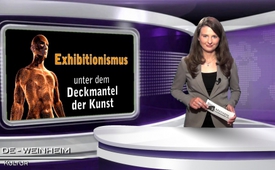 Exhibitionismus unter dem Deckmantel der Kunst?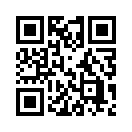 Exhibitionismus unter dem Deckmantel der Kunst? - ein aufrüttelndes Thema, guten Abend. 
Exhibitionismus ist eine sexuelle Neigung, mit der es jemand als lustvoll erlebt, von anderen Personen nackt oder bei sexuellen Aktivitäten beobachtet zu werden...Exhibitionismus unter dem Deckmantel der Kunst? - ein aufrüttelndes Thema, guten Abend. 
Exhibitionismus ist eine sexuelle Neigung, mit der es jemand als lustvoll erlebt, von anderen Personen nackt oder bei sexuellen Aktivitäten beobachtet zu werden. Diese Neigung wird in der Schweiz unter Strafe gestellt. 
In Deutschland kann dies sogar, wenn die exhibitionistischen Handlungen vor Kindern vollzogen werden, nach § 176 Abs.4 Strafgesetzbuch als sexueller Missbrauch eingestuft werden. Nach einem Urteil des Bayerischen Obersten Landesgerichts im Jahr 1998 ist Nacktheit nicht mit Exhibitionismus gleichzustellen, sofern sie nicht der sexuellen Befriedigung dient. Daher ist in Deutschland und in fast allen Kantonen der Schweiz in der Öffentlichkeit Nacktheit allein nicht strafbar. So bewilligte vor kurzem die grösste zweisprachige Schweizer Stadt Biel einer Kuenstlergruppe einen Nacktspaziergang durch ihre Altstadt. Laut Aussage eines Gruppenmitglieds der „Bieler-Nacktkuenstler“ gehe es ihnen aber vor allem um [hl] „die Integration der Lust oder der Sexualität in das öffentliche Leben“. Hierzu mag sich jeder selbst die Frage beantworten: Ist die wahre Motivation, wenn eine Horde Nackter durch die Straßen zieht und ungefragt Menschen emotional ueberrumpelt oder gar seelisch belästigt, als öffentlicher „Kunstbeitrag“ einzustufen oder muss die Kunst doch eher als Deckmantel fuer ausgelebten Exhibitionismus herhalten?

In der nächsten Sendung werden Sie hören, wie emotionale Rechte von Menschen, vor allem von den Kindern, auf einem anderen Wege missachtet werden nämlich durch die Leihmutterschaft auf Schleichwegen.
Auf Wiedersehen.von el./avr.Quellen:https://de.wikipedia.org/wiki/Exhibitionismus
www.20min.ch/schweiz/bern/story/24805720
www.20min.ch/leser_reporter/story/Nacktkuenstler-ero-
bern-Biel-22916353Das könnte Sie auch interessieren:#Fruehsexualisierung - Aktuelle Ereignisse betreffs Frühsexualisierung unserer Kinder - www.kla.tv/FruehsexualisierungKla.TV – Die anderen Nachrichten ... frei – unabhängig – unzensiert ...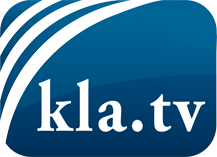 was die Medien nicht verschweigen sollten ...wenig Gehörtes vom Volk, für das Volk ...tägliche News ab 19:45 Uhr auf www.kla.tvDranbleiben lohnt sich!Kostenloses Abonnement mit wöchentlichen News per E-Mail erhalten Sie unter: www.kla.tv/aboSicherheitshinweis:Gegenstimmen werden leider immer weiter zensiert und unterdrückt. Solange wir nicht gemäß den Interessen und Ideologien der Systempresse berichten, müssen wir jederzeit damit rechnen, dass Vorwände gesucht werden, um Kla.TV zu sperren oder zu schaden.Vernetzen Sie sich darum heute noch internetunabhängig!
Klicken Sie hier: www.kla.tv/vernetzungLizenz:    Creative Commons-Lizenz mit Namensnennung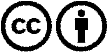 Verbreitung und Wiederaufbereitung ist mit Namensnennung erwünscht! Das Material darf jedoch nicht aus dem Kontext gerissen präsentiert werden. Mit öffentlichen Geldern (GEZ, Serafe, GIS, ...) finanzierte Institutionen ist die Verwendung ohne Rückfrage untersagt. Verstöße können strafrechtlich verfolgt werden.